POTWIERDZENIEudziału w działaniu ratowniczym w dniu …………..…… w godz. ……………(adres miejsca zdarzenia)  Liczba pojazdów ratowniczych			liczba ratowników   ............................................                          ............................................          (potwierdzam udział) 			             (dowódca OSP)POTWIERDZENIEudziału w działaniu ratowniczym w dniu …………..…… w godz. ……………(adres miejsca zdarzenia)Liczba pojazdów ratowniczych			liczba ratowników............................................                          ............................................        (potwierdzam udział) 			        (dowódca OSP)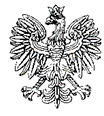 KOMENDA POWIATOWAPAŃSTWOWEJ STRAŻY POŻARNEJW OPOLU LUBELSKIMul. Przemysłowa 25, 24-300 Opole Lubelskienr ewidencyjny zdarzeniaLp.PodmiotOsoby uczestnicząceCzas udziału w działaniach ratowniczychUwagi12345678910KOMENDA POWIATOWAPAŃSTWOWEJ STRAŻY POŻARNEJW OPOLU LUBELSKIMul. Przemysłowa 25, 24-300 Opole Lubelskienr ewidencyjny zdarzeniaLp.PodmiotOsoby uczestnicząceCzas udziału w działaniach ratowniczychUwagi12345678910